AGENȚIA PENTRU PROTECȚIA MEDIULUI DÂMBOVIȚA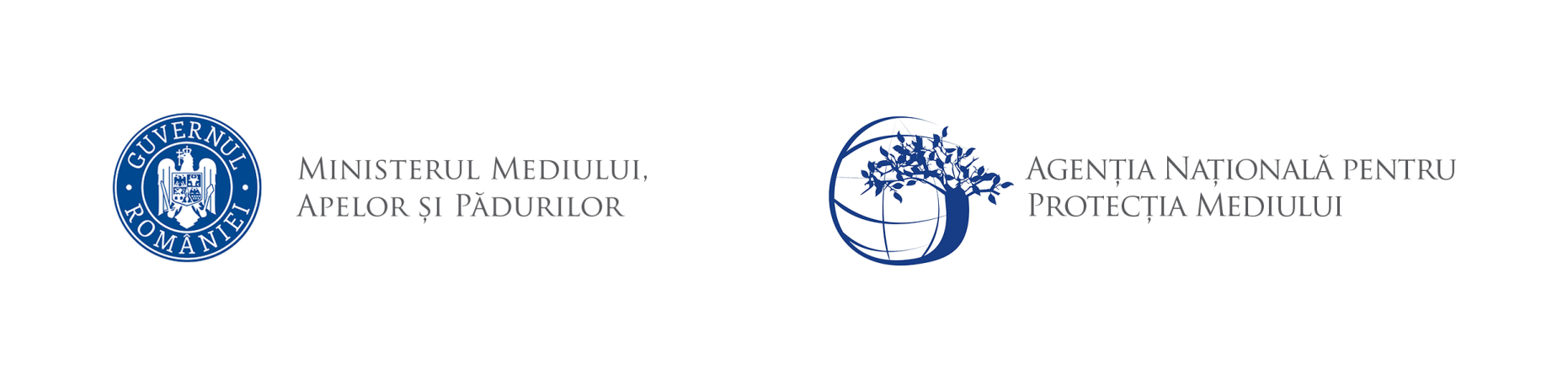                   Nr. 13642 /8048/ ……DECIZIA ETAPEI DE ÎNCADRAREproiect   din 20.03.2024Ca urmare a solicitării de emitere a acordului de mediu adresate de de COMUNA LUCIENI cu sediul în județul Dâmbovița, comuna  Lucieni, str. Principala, nr. 779, înregistrată la Agenția pentru Protecția Mediului Dâmbovița cu nr. 13642 din 14.09.2022, în baza Legii nr. 292/2018 privind evaluarea impactului anumitor proiecte publice şi private asupra mediului şi a Ordonanţei de Urgenţă a Guvernului nr. 57/2007 privind regimul ariilor naturale protejate, conservarea habitatelor naturale, a florei şi faunei sălbatice, aprobată cu modificări şi completări prin Legea nr. 49/2011, cu modificările şi completările ulterioare,Agenția pentru Protecția Mediului Dâmbovița decide, ca urmare a consultărilor desfăşurate în cadrul şedinţei Comisiei de analiză tehnică din data de 21.03.2024, că proiectul  ”INFIINȚARE REȚEA INTELIGENTĂ DE DISTRIBUȚIE GAZE NATURALE ÎN COMUNA LUCIENI, JUDEȚUL DÂMBOVIȚA”, propus a fi amplasat în județul Dâmbovița, comuna LUCIENI LUCIENI; LUCIENI OLTENI; VĂCĂREȘTI, nu se supune evaluării impactului asupra mediului; nu se supune evaluării adecvate; nu se supune evaluării impactului asupra corpurilor de apă.Justificarea prezentei decizii:I. Motivele pe baza cărora s-a stabilit luarea deciziei etapei de încadrare in procedura de evaluare a impactului asupra mediului sunt următoarele:a) proiectul se încadrează în prevederile Legii nr. 292/2018 privind evaluarea impactului anumitor proiecte publice şi private asupra mediului, Anexa nr. 2, pct. 3, lit. b;b) impactul realizării proiectului asupra factorilor de mediu va fi redus pentru sol, subsol, vegetație, fauna si nesemnificativ pentru ape, aer si așezările umane;c) nu au fost formulate observaţii din partea publicului în urma mediatizării depunerii solicitării de emitere a acordului de mediu respectiv, a luării deciziei privind etapa de încadrare;1. Caracteristicile proiectuluimărimea proiectului: În prezent in comuna Lucieni  nu exista retea de distributie gaze naturale, de aceea se propune realizarea unei extinderi de retea gaze naturale in regim de redusa presiune, realizata din conducte PEHD100SDR11 cu diametre Dn 225 mm, Dn 200 mm, Dn 180 mm,Dn 160 mm, Dn 140 mm, Dn 125 mm, Dn 110 mm, Dn 90 mm, Dn 75 mm  si Dn 63 mm in lungime totala de 21.031 m., montata subteran, la aproximativ 0.50 m fata de limita proprietatilor existente.Lungimea racordului de gaze Vacaresti – Lucieni este de 4.510 m.Distributia gazelor la consumatori se va face printr-o retea de distributie din PEHD100 SDR11 in montaj ingropat, cu functionare în regim de presiune medie, având o configuraţie liniara care urmăreşţe traseul drumului, respectând distantele impuse faţa de drum şi construcţii existente.ASIGURAREA ACCESULUI LA SISTEMUL DE DISTRIBUTIESistemul de distributie de gaze naturale nou propus spre infiintare va alimenta cu gaze naturale consumatorii din satele apartinatoare comunei LUCIENI.Conform avizului tehnic de principiu nr. 15057/01.03.2021, emis de TRANSGAZ, solutia tehnica pentru infiintarea sistemului de distributie al comunei consta in racordarea la conducta de inalta presiune  Bratesti – Razvad, DN 200, PN 40 bar, a unui modul SRM   de PN 40 bar cu o capacitate tehnologica de Q=3.799 Nm³/h (adica cei Q=3.600 Nm³/h din solicitare), care va fi amplasat la limita administrativ teritoriala a localitatii Lucieni, prin intermediul unei conducte de racord DN 150, PN 40 bar in lungime de 4,51 km.  Sistemul de distributie gaze naturale se va realiza din conducte montate subteran, in terenuri publice. In cazul in care nu este posibila montarea subterana, se va intercala un tronson din conducta montat suprateran.Sistemul de distributie se va realiza din conducta de PEHD100 SDR11 avand lungimile  din tabelul 1.Tabel 1 Situatia pe straziComponente proiect:Lungime racord gaze Vacaresti – Lucieni = 4.510 mAceasta extindere a retelei de distributie gaze naturale din localitatea Vacaresti se va realiza pe domeniul public, pe teren situat in extravilanul localitatii Vacaresti. Presiunea luata in calcul  la iesirea din SRMP Lucieni, amplasat pe strada Pompelor  este de 1,8 bar;O statie reglare-masura, SRMP, capacitate initiala propusa Q = 3.600 Nmc/h amplasat pe strada Pompelor, localitatea Lucieni cu o lungime de 20 m si o latime de 10 m care nu se realizeaza in acest proiect;O retea de distributie gaze naturale pe strazile localitatii Lucieni si Olteni, comuna Lucieni, functionand in regim de presiune redusa, realizata din conducte PEHD100 SDR11 cu diametre Dn 225 mm pana la  Dn 63 mm, in lungime totala de 21.031m; Reteaua va fi de tip inelar-ramificata.Rețeaua de distribuție gaze naturale presiune redusa și branșamentele aferente vor fi amplasate pe cat posibil în spațiu adiacent trotuarului și se vor respecta prevederile regulamentului general de urbanism și distanțele prevăzute în normele legislative.Reţeaua de distribuţie gaze naturale presiune redusa proiectată este din ţeavă de polietilenă de înaltă densitate PE100-SDR11, SR ISO-4437.Reteaua de distributie  gaze  naturale presiune redusa se va monta  ingropat  din material de PE-100 SDR 11 si se va racorda  conform Avizuluii Tehnic de Principiu, emis de Distrigaz Sud Retele.Se vor monta rasuflatori  pentru carosabil in punctul de racord si la capatul conductei.Santul necesar montajului conductelor va avea dimensiunile 0,4 x 1,10 m.La amplasarea obiectivului de investitii s-au avut in vedere urmatoarele considerente principale:stabilirea unui traseu de lungime minima;drum de exploatare in zona;evitarea zonelor instabile cu tendinte de alunecare;asigurarea conditiilor de executie a lucrarilor;respectarea distantelor impuse de Normativele de proiectare in vigoare Lucrarea se va executa in conformitate cu proiectul tehnic, caietul de sarcini, normativele de specialitate in vigoare si cu prevederile sistemului calităţii.După terminarea lucrărilor se vor reface spatiile afectate, care vor fi aduse la starea iniţiala.
b) cumularea cu alte proiecte: nu este cazul;c) utilizarea resurselor naturale: se vor utiliza resurse naturale în cantităţi limitate, iar materialele necesare realizării proiectului vor fi preluate de la societăţi autorizate; d) producţia de deşeuri: deşeurile generate în perioada de execuție vor fi stocate selectiv şi predate către societăţi autorizate din punct de vedere al mediului pentru activităţi de colectare/valorificare/eliminare; e) emisiile poluante, inclusiv zgomotul şi alte surse de disconfort: lucrările şi măsurile prevăzute în proiect nu vor afecta semnificativ factorii de mediu (aer, apă, sol, aşezări umane); f) riscul de accident, ţinându-se seama în special de substanţele şi de tehnologiile utilizate: în timpul lucrărilor de execuție pot apare pierderi accidentale de carburanți sau lubrefianți de la vehiculele si utilajele folosite; după punerea in funcțiune a obiectivului vor fi luate masuri de securitate si paza la incendii;2. Localizarea proiectelor2.1. utilizarea existentă a terenului: Conform Certificatului de Urbanism nr. 138 /24.08.2022, terenul  este situat în intravilanul si extravilanul comunei, categoria de folosință actuala – drum intravilan si extravilan (DN 72, DJ 702b, DJ 721, drumuri locale), arabil extravilan; 2.2. relativa abundenţă a resurselor naturale din zonă, calitatea şi capacitatea regenerativă a acestora:  nu este cazul;2.3. capacitatea de absorbţie a mediului, cu atenţie deosebită pentru:zonele umede: nu este cazul;zonele costiere: nu este cazul;zonele montane şi cele împădurite: nu este cazul;parcurile şi rezervaţiile naturale: nu este cazul;ariile clasificate sau zonele protejate prin legislaţia în vigoare, cum sunt: proiectul nu este amplasat în sau în vecinătatea unei arii naturale protejate;f) zonele de protecţie specială, mai ales cele desemnate prin Ordonanţa de Urgenţă a Guvernului nr. 57/2007 privind regimul ariilor naturale protejate, conservarea habitatelor naturale, a florei şi faunei sălbatice, cu modificările şi completările ulterioare, zonele prevăzute prin Legea nr. 5/2000 privind aprobarea Planului de amenajare a teritoriului naţional – Secţiunea a III – a – zone protejate, zonele de protecţie instituite conform prevederilor Legii apelor nr. 107/1996, cu modificările şi completările ulterioare, şi Hotărârea Guvernului nr. 930/2005 pentru aprobarea Normelor speciale privind caracterul şi mărimea zonelor de protecţie sanitară şi hidrogeologică: proiectul nu este inclus în zone de protecţie specială desemnate;g) ariile în care standardele de calitate a mediului stabilite de legislaţie au fost deja depăşite: nu au fost înregistrate astfel de situaţii;  h) ariile dens populate: nu e cazul; i) peisajele cu semnificaţie istorică, culturală şi arheologică: nu este cazul; 3. Caracteristicile impactului potenţial:        a) extinderea impactului: aria geografică şi numărul persoanelor afectate: impactul va fi local, numai în zona de lucru, pe perioada execuţiei;    b) natura transfrontieră a impactului:  nu este cazul;    c) mărimea şi complexitatea impactului: impact relativ redus şi local atât pe perioada execuţiei proiectului;    d) probabilitatea impactului: impact cu probabilitate redusă pe parcursul realizării investiţiei, deoarece măsurile prevăzute de proiect nu vor afecta semnificativ factorii de mediu (aer, apă, sol, aşezări umane);    e) durata, frecvenţa şi reversibilitatea impactului: impact cu durată, frecvenţă şi reversibilitate reduse datorită naturii proiectului şi măsurilor prevăzute de acesta. II. Motivele pe baza cărora s-a stabilit ca proiectul propus nu intră sub incidenţa art. 28 din Ordonanţa de Urgenţă a Guvernului nr. 57/2007 privind regimul ariilor naturale protejate, conservarea habitatelor naturale, a florei şi faunei sălbatice, aprobată cu modificari și completari prin Legea nr. 49/2011, cu modificările şi completările ulterioare:a) amplasamentul propus nu se afla in interiorul sau în vecinatatea unei arii naturale protejate sau alte habitate sensibile.III. Motivele pe baza cărora s-a stabilit că nu este necesară evaluarii asupra corpurilor de apă:Conform procesului verbal nr. 548/AMM/20.10.2023 întocmit de Comisia de Analiza Tehnica a A.B.A. Arges-Vedea Pitesti, pentru investitie nu este necesara intocmire SEICA, avand in vedere ca nu interfera in mod direct cu corpurile de apa de suprafata DAMBOVITA : AMONTE CONFLUENTA ANINOASA - INTRARE AC. VACARESTI, cod RORW10-1-25_B4 si SUTA: IZVOR - CONFL. URSOAIA, cod RORW10-1-24-6_B1, fiind vorba de supratraversari ale cursurilor de apa. Subteranul atribuit in zona este acviferul freatic ROAG02, evaluat cu stare buna dpdv cantitativ si calitativ.Condiţiile de realizare a proiectului:Titularul are obligaţia de a urmări modul de respectare a legislaţiei de mediu în vigoare pe toata perioada de execuţie a lucrărilor şi  după realizarea acestuia să ia toate măsurile necesare pentru a nu se produce poluarea apelor subterane, de suprafaţă, a solului sau a aerului.Respectarea condițiilor impuse prin avizele solicitate în Certificatul de Urbanism.Titularul are obligația respectării condițiilor impuse prin actele de reglementare emise/solicitate de alte autorități.Pentru  organizarea de şantier:pentru siguranță, pe perioada executiei, se vor monta panouri de avertizare pe drumurile de acces;depozitarea materialelor de construcţie şi a deşeurilor rezultate se va face în zone special amenajate fără să afecteze circulaţia în zonă;utilajele de construcţii se vor alimenta cu carburanţi numai în zone special amenajate fără a se contamina solul cu produse petroliere; întreţinerea utilajelor/mijloacelor de transport (spălarea lor, efectuarea de reparaţii, schimburile de ulei) se vor face numai la service-uri/baze de producţie autorizate;toate echipamentele mecanice trebuie să respecte standardele referitoare la emisiile de zgomot în mediu conform H.G. nr. 1756/2006 privind emisiile de zgomot în mediu produse de echipamentele destinate utilizării în exteriorul clădirilor; deşeurile menajere se vor colecta în europubelă şi se vor preda către unităţi autorizate;prin organizarea de şantier nu se vor ocupa suprafeţe suplimentare de teren, faţă de cele planificate pentru realizarea proiectului;pentru lucrările specifice de şantier se vor utiliza toalete ecologice;Protecţia apelor	Beneficiarul va respecta condițiile impuse prin Avizul de gospodarire a apelor nr. .. din data de ..., și anume:-      Se va anunta in scris A.B.A. Arges-Vedea-S.H.I. Vacaresti, cu 10 zile inainte,  data de incepere a executiei lucrarilor;      - Pe intreaga perioada de executie a lucrarilor sa se asigure scurgerea apelor mari in albie, interzicandu-se depozitarea de pamant, materiale, etc. care pot obtura sectiunea de curgere ;      - Sa respecte zona de protectie in lungul cursurilor de apa, conform Legii Apelor nr. 107/1996  cu modificarile si completarile ulterioare, Anexa nr. 2 ;      - Pe durata executiei lucrarilor, in caz de poluari accidentale, beneficiarul lucrarii va anunta ABA Arges-Vedea si va interveni imediat in conformitate cu prevederile planului propriu de interventie in caz de poluari accidentale ;      - Pe durata executiei lucrarilor sa intretina albia si sa asigure sectiunile optime de scurgere a apelor in zona de influenta a podurilor conform Legii Apelor nr. 107/1996 cu modificarile si completarile ulterioare, art. 33, alin 61 ;      - In cazul aparitiei de modificari de solutie la faza de proiect tehnic sau in timpul executiei lucrarilor, sa solicite la ABA Arges-Vedea eliberarea avizului modificator de gospodarire a apelor conform prevederilor Ordinului M.A.P. nr. 828/2019;      - Beneficiarul are obligativitatea platii tarifului de traversare a cursului de apa, conform Ordonantei nr. 52 /2023;      - Sa nu afecteze prin lucrarile avizate obiective si alte proprietati particulare existente in zona, podurile si lucrarile de amenajare a albiei existente in zona;      - La receptia investitiei, se va inainta la A.B.A. Arges-Vedea documentatia tehnica pentru obtinerea autorizatiei de gospodarire a apelor, intocmita conform Ordinului MAP nr. 891/2019 de catre un proiectant certificat.Protecţia aerului- 	transportul materialelor de construcţie şi a deşeurilor rezultate se va face pe cât posibil pe trasee stabilite în afara zonelor locuite;	- 	se vor alege trasee optime din punct de vedere al protecţiei mediului pentru vehiculele care transportă materiale de construcţie ce pot elibera în atmosferă particule fine; transportul acestor materiale se va realiza cu vehicule acoperite cu prelate şi pe drumuri care vor fi umezite;Protecția împotriva zgomotului - 	toate echipamentele mecanice trebuie să respecte standardele referitoare la emisiile de zgomot în mediu conform H.G. nr. 1756/2006 privind emisiile de zgomot în mediu produse de echipamentele destinate utilizării în exteriorul clădirilor;- 	în timpul execuţiei proiectului nivelul de zgomot echivalent se va încadra în limitele SR 10009:2017/C91:2020 – Acustica - limite admisibile ale nivelului de zgomot din mediul ambiant, STAS 6156/1986 - Protecţia împotriva zgomotului in construcţii civile si social - culturale şi OM nr. 119/2014 pentru aprobarea Normelor de igienă şi sănătate publica privind mediul de viaţă al populaţiei:-   activitatea se va desfăşura după un program stabilit, pentru ca influenţa zgomotului produs de utilaje, asupra obiectivelor învecinate să fie cât mai redusă;Protecţia solului - 	mijloacele de transport vor fi asigurate astfel încât să nu existe pierderi de material sau deşeuri în timpul transportului;- 	utilajele de construcţii se vor alimenta cu carburanţi numai în zone special amenajate fără a se contamina solul cu produse petroliere;- 	întreţinerea utilajelor/mijloacelor de transport (spălarea lor, efectuarea de reparaţii, schimburile de ulei) se vor face numai la service-uri/baze de producţie autorizate;   Modul de gospodărire a deşeurilorTitularul are obligaţia respectării prevederilor Ordonanței de Urgenţă a Guvernului României  privind  protecţia mediului nr. 195/2005, aprobată cu modificări şi completări  prin Legea nr. 265/2006, O.U.G.  nr. 92/2021 privind regimul deşeurilor, aprobata si modificata prin lega 17/2023 în perioada de construire cât și în cea de funcționare;   În perioada de construcţie- deşeurile reciclabile rezultate în urma lucrărilor de construcţii  se vor colecta selectiv prin grija executantului lucrării, selectiv pe categorii şi vor fi predate la firme specializate în valorificarea lor; - deşeurile menajere se vor colecta în europubelă şi se vor preda către firme specializate;Lucrări de refacere a amplasamentului- în cazul unor poluări accidentale se va reface zona afectată;- la încetarea activităţii se vor dezafecta construcţiile/instalaţiile existente şi se va readuce terenul la starea inițială în vederea utilizării ulterioare a terenului;MonitorizareaÎn timpul implementării proiectului: în scopul eliminării eventualelor disfuncţionalităţi, pe întreaga durată de execuţie a lucrărilor vor fi supravegheate:- respectarea cu stricteţe a limitelor şi suprafeţelor;- modul de depozitare a materialelor de construcţie;- respectarea rutelor alese pentru transportul materialelor de construcţie;- respectarea normelor de securitate a muncii;- respectarea măsurilor de reducere a poluării;- refacerea la sfârşitul lucrărilor a zonelor afectate de lucrările de organizare a şantierului;- nivelul de zgomot – în cazul apariţiei sesizărilor din partea populaţiei datorate depăşirii limitelor admisibile se vor lua măsuri organizatorice şi/sau tehnice corespunzătoare de atenuare a impactului.Proiectul propus nu necesită parcurgerea celorlalte etape ale procedurilor de evaluare a impactului asupra mediului, evaluarea adecvată și evaluarea impactului asupra corpurilor de apă.Prezenta decizie este valabilă pe toată perioada de realizare a proiectului, iar în situaţia în care intervin elemente noi, necunoscute la data emiterii prezentei decizii, sau se modifică condiţiile care au stat la baza emiterii acesteia, titularul proiectului are obligaţia de a notifica autoritatea competentă emitentă.Orice persoană care face parte din publicul interesat şi care se consideră vătămată într-un drept al său ori într-un interes legitim se poate adresa instanţei de contencios administrativ competente pentru a ataca, din punct de vedere procedural sau substanţial, actele, deciziile ori omisiunile autorităţii publice competente care fac obiectul participării publicului, inclusiv aprobarea de dezvoltare, potrivit prevederilor Legii contenciosului administrativ nr. 554/2004, cu modificările şi completările ulterioare.Se poate adresa instanţei de contencios administrativ competente şi orice organizaţie neguvernamentală care îndeplineşte condiţiile prevăzute la art. 2 din Legea nr. 292/2018 privind evaluarea impactului anumitor proiecte publice şi private asupra mediului, considerându-se că acestea sunt vătămate într-un drept al lor sau într-un interes legitim.Actele sau omisiunile autorităţii publice competente care fac obiectul participării publicului se atacă în instanţă odată cu decizia etapei de încadrare, cu acordul de mediu ori, după caz, cu decizia de respingere a solicitării de emitere a acordului de mediu, respectiv cu aprobarea de dezvoltare sau, după caz, cu decizia de respingere a solicitării aprobării de dezvoltare.Înainte de a se adresa instanţei de contencios administrativ competente, persoanele prevăzute la art. 21 din Legea nr. 292/2018 privind evaluarea impactului anumitor proiecte publice şi private asupra mediului au obligaţia să solicite autorităţii publice emitente a deciziei prevăzute la art. 21 alin. (3) sau autorităţii ierarhic superioare revocarea, în tot sau în parte, a respectivei decizii. Solicitarea trebuie înregistrată în termen de 30 de zile de la data aducerii la cunoştinţa publicului a deciziei.Autoritatea publică emitentă are obligaţia de a răspunde la plângerea prealabilă prevăzută la art. 22 alin. (1) în termen de 30 de zile de la data înregistrării acesteia la acea autoritate.Procedura de soluţionare a plângerii prealabile prevăzută la art. 22 alin. (1) este gratuită şi trebuie să fie echitabilă, rapidă şi corectă.Prezenta decizie poate fi contestată în conformitate cu prevederile Legii nr. 292/2018 privind evaluarea impactului anumitor proiecte publice şi private asupra mediului şi ale Legii nr. 554/2004, cu modificările şi completările ulterioare.DIRECTOR EXECUTIV,Maria MORCOAȘE                                                Nr crtSAT LUCIENILungime ( m)1PRINCIPALÂ9.2002ADVENTISTI1303ARIE3284BĂLTIŢĂ9185BICĂ1926BÎRLOGI2937BISERICII CIURARI2518CAP3229CĂRBUNARI16110CHIRIŢICĂ10311CIOBANU38412CIRIPA12013COANDĂ12914COTINĂ33415CURCANI34616FLOREŞTI30017FULGEANU27618GEORGICĂ33719GIONEŞTI29420MARIN AL DIDI46621MOCĂNEŞTI1.15922MONUMENTULUI6123PLEUŞ18524POMPELOR54825ROŞU20726ŞCOLII12827ŞERBAN6128TOMECI47929TROANCĂ34030VRABIE16631ZĂREA17532BURTESCU8833BISERICII LUCIENI500SAT OLTENISAT OLTENI1CĂLINESCU882CHICHILOAIA2493FIDEL3644FILIPEŞTI1675LILA8166PASCALE1497PAVEL2798DN1.0669ŞCOLII20010STATE PETRE45511TUFE I SI II831Șef Serviciu A.A.A.  Florian STĂNCESCU    Intocmit,               consilier A.A.A  Mădălina  CURSARU                                                                 Șef Serviciu C.F.M. Laura Gabriela BRICEAG